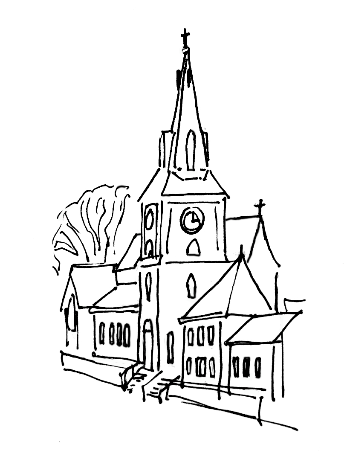 St Mary’s Church, WalkleyThe Church on the Road:Inclusive, Eucharistic, a safe place to be with GodThe 3rd Sunday of EpiphanyThe Week of Prayer for Christian Unity23rd January 2022Welcome to St Mary’s Church, WalkleyAt the moment we are not quite back to our usual way of worship. You will notice that:Half the seating is still arranged for people who want to keep physical distance.We will be singing only a little – at the beginning and towards the end of the service, whilst wearing face-coverings.There won’t be a Gospel procession. Instead, the president (the priest leading theservice) will read the Gospel from the front of the altar.We won’t be able to share the Peace in the usual way. Instead, we will stay in ourplaces and wave, nod or bow to each other.The GatheringWe stand.President	In the name of the Father,and of the Son,and of the Holy Spirit.All   	Amen.The GreetingPresident	Grace, mercy and peacefrom God our Fatherand the Lord Jesus Christbe with you.All   	and also with you.We sit to sing a hymn, please remain masked.The Confession and Absolution Minister	We have come together as God’s familyto pray for the recovery of the unity of Christ’s Churchand for the renewal of our common life.The Lord is full of gentleness and compassion.In penitence and faith let us ask his forgiveness of our sins.We keep a time of silence. Minister	There is one Body and one Spirit,and one hope of our calling.Lord, have mercy.All	Lord, have mercy.Minister	There is one Lord, one faith, one baptism.Christ, have mercy.All	Christ, have mercy.Minister	There is one God and Father of us all,above all and through all and in all.Lord, have mercy.All	Lord, have mercy.President		May the God of lovebring us back to himself,forgive us our sins,and assure us of his eternal lovein Jesus Christ our Lord.All	Amen.The Gloria in ExcelsisAll	Glory to God in the highest,and peace to his people on earth.Lord God, heavenly King,almighty God and Father,we worship you, we give you thanks,we praise you for your glory.Lord Jesus Christ, only Son of the Father,Lord God, Lamb of God,you take away the sin of the world:have mercy on us;you are seated at the right hand of the Father:receive our prayer.For you alone are the Holy One,you alone are the Lord,you alone are the Most High, Jesus Christ,with the Holy Spirit,in the glory of God the Father.Amen.The CollectPresident	Let us pray.God of all mercy,your Son proclaimed good news to the poor,release to the captives,and freedom to the oppressed:anoint us with your Holy Spiritand set all your people freeto praise you in Christ our Lord.All	Amen.We sit.The Reading: 1 Corinthians 12. 12 - 31a A reading from the First Letter to the Corinthians. For just as the body is one and has many members, and all the members of the body, though many, are one body, so it is with Christ. For in the one Spirit we were all baptized into one body—Jews or Greeks, slaves or free—and we were all made to drink of one Spirit.Indeed, the body does not consist of one member but of many. If the foot were to say, ‘Because I am not a hand, I do not belong to the body’, that would not make it any less a part of the body. And if the ear were to say, ‘Because I am not an eye, I do not belong to the body’, that would not make it any less a part of the body. If the whole body were an eye, where would the hearing be? If the whole body were hearing, where would the sense of smell be? But as it is, God arranged the members in the body, each one of them, as he chose. If all were a single member, where would the body be? As it is, there are many members, yet one body. The eye cannot say to the hand, ‘I have no need of you’, nor again the head to the feet, ‘I have no need of you.’ On the contrary, the members of the body that seem to be weaker are indispensable, and those members of the body that we think less honourable we clothe with greater honour, and our less respectable members are treated with greater respect; whereas our more respectable members do not need this. But God has so arranged the body, giving the greater honour to the inferior member, that there may be no dissension within the body, but the members may have the same care for one another. If one member suffers, all suffer together with it; if one member is honoured, all rejoice together with it.Now you are the body of Christ and individually members of it. And God has appointed in the church first apostles, second prophets, third teachers; then deeds of power, then gifts of healing, forms of assistance, forms of leadership, various kinds of tongues. Are all apostles? Are all prophets? Are all teachers? Do all work miracles? Do all possess gifts of healing? Do all speak in tongues? Do all interpret? But strive for the greater gifts. And I will show you a still more excellent way.Reader	This is the word of the Lord.All	Thanks be to God.We remain seated as music is played. We stand.The Gospel Reading: Luke 4. 14 - 21Minister	Alleluia, alleluia.Christ was revealed in flesh,proclaimed among the nationsand believed in throughout the world.All	Alleluia. 1 Timothy 3.16Minister	Hear the Gospel of our Lord Jesus Christ according to Luke.All	Glory to you, O Lord.Then Jesus, filled with the power of the Spirit, returned to Galilee, and a report about him spread through all the surrounding country. He began to teach in their synagogues and was praised by everyone.When he came to Nazareth, where he had been brought up, he went to the synagogue on the sabbath day, as was his custom. He stood up to read, and the scroll of the prophet Isaiah was given to him. He unrolled the scroll and found the place where it was written:‘The Spirit of the Lord is upon me,   because he has anointed me     to bring good news to the poor.He has sent me to proclaim release to the captives   and recovery of sight to the blind,     to let the oppressed go free,to proclaim the year of the Lord’s favour.’And he rolled up the scroll, gave it back to the attendant, and sat down. The eyes of all in the synagogue were fixed on him. Then he began to say to them, ‘Today this scripture has been fulfilled in your hearing.’Minister	This is the Gospel of the Lord. All	Praise to you, O Christ. We sit. The SermonWe stand.The CreedPresident	Let us declare our faith in God, All   	We believe in one God,the Father, the Almighty,maker of heaven and earth,of all that is,seen and unseen.We believe in one Lord, Jesus Christ,the only Son of God,eternally begotten of the Father,God from God, Light from Light,true God from true God,begotten, not made,of one Being with the Father;through him all things were made.For us and for our salvation he came down from heaven,was incarnate from the Holy Spirit and the Virgin Maryand was made man.For our sake he was crucified under Pontius Pilate;he suffered death and was buried.On the third day he rose againin accordance with the Scriptures;he ascended into heavenand is seated at the right hand of the Father.He will come again in glory to judge the living and the dead,and his kingdom will have no end.We believe in the Holy Spirit,the Lord, the giver of life,who proceeds from the Father and the Son,who with the Father and the Son is worshipped and glorified,who has spoken through the prophets.We believe in one holy catholic and apostolic Church.We acknowledge one baptism for the forgiveness of sins.We look for the resurrection of the dead,and the life of the world to come.Amen.We sit or kneel.The Prayers of IntercessionIntercessor	Lord of glory,All   	Hear our prayer.Or another response is used. Intercessor	Merciful Father, All   	accept these prayersfor the sake of your Son,our Saviour Jesus Christ.Amen.We stand.The Liturgy of the SacramentThe PeacePresident	We are all one in Christ Jesus.We belong to him through faith,heirs of the promise of the Spirit of peace.President	The peace of the Lord be always with youAll   	and also with you.Minister	Let us offer one another a sign of peace.We remain in our seats, sharing the peace through waves to those around us as the altar is prepared.The Eucharistic PrayerPresident	The Lord is here.All   	His Spirit is with us.President	Lift up your hearts.All   	We lift them to the Lord.President	Let us give thanks to the Lord our God.All   	It is right to give thanks and praise.President	Father, all-powerful and ever-living God,we do well always and everywhere to give you thanksthrough Jesus Christ our Lord.By him, your only Son,who restored to us peace through the blood of his cross,you willed to reconcile all creatures.In him you have led us to the knowledge of your truth,that bound together by one faith and one baptismwe might become his body.Through him you have given your Holy Spirit to all peoplesto work marvels by innumerable giftsand an abundant variety of graces.Gathering us together in unity,your Spirit dwells in the hearts of all your children,filling the whole Church with his presenceand guiding it with wisdom from above.And so, with steadfast love,we proclaim your gloryand join with hosts of angelsin their triumphant hymn of praise:All	Holy, holy, holy Lord,God of power and might,heaven and earth are full of your glory.Hosanna in the highest.Blessed is he who comes in the name of the Lord.Hosanna in the highest.President	We praise and bless you, loving Father,through Jesus Christ, our Lord;and as we obey his command,send your Holy Spirit,that broken bread and wine outpouredmay be for us the body and blood of your dear Son.On the night before he died he had supper with his friendsand, taking bread, he praised you.He broke the bread, gave it to them and said:Take, eat; this is my body which is given for you;do this in remembrance of me.When supper was ended he took the cup of wine.Again he praised you, gave it to them and said:Drink this, all of you;this is my blood of the new covenant,which is shed for you and for many for the forgiveness of sins.Do this, as often as you drink it, in remembrance of me.So, Father, we remember all that Jesus did,in him we plead with confidence his sacrificemade once for all upon the cross.Bringing before you the bread of life and cup of salvation,we proclaim his death and resurrectionuntil he comes in glory.Minister	Great is the mystery of faith:All	Christ has died:Christ is risen:Christ will come again.President	Lord of all life,help us to work together for that daywhen your kingdom comesand justice and mercy will be seen in all the earth.Look with favour on your people,gather us in your loving armsand bring us with Mary, Mark, John and all the saintsto feast at your table in heaven.Through Christ, and with Christ, and in Christ,in the unity of the Holy Spirit,all honour and glory are yours, O loving Father,for ever and ever.All   	Amen.We sit or kneel.The Lord’s PrayerPresident	Believing the promises of God,as our Saviour taught us, so we pray:All   	Our Father in heaven,hallowed be your name,your kingdom come,your will be done,on earth as in heaven.Give us today our daily bread.Forgive us our sinsas we forgive those who sin against us.Lead us not into temptationbut deliver us from evil.For the kingdom, the power,and the glory are yoursnow and for ever.Amen.The Breaking of the BreadPresident	We break the bread of life,and that life is the light of the world.All   	God here among us,light in the midst of us,bring us to light and life.The Giving of CommunionPresident	Jesus is the Christ, the Chosen of God,All   	the one who will bring healing to the nations.President	The body of our Lord Jesus Christ,which was given for you,preserve your body and soul unto everlasting life.Take and eat this in remembrance that Christ died for you,and feed on him in your heart by faith with thanksgiving.All   	Amen.The president will give instructions on how to come forward for communion and on returning to our seats. All are welcome to come to front for the bread or a blessing. If you would like a blessing please keep your arms folded across your chest at you approach the front. Sanitising stations are available at the front of church to use before receiving.  During the distribution music may be played. The Prayer after CommunionPresident	Let us pray.Almighty Father,whose Son our Saviour Jesus Christ is the light of the world:may your people,illumined by your word and sacraments,shine with the radiance of his glory,that he may be known, worshipped, and obeyedto the ends of the earth;for he is alive and reigns, now and for ever.All	Amen.All   	Father of all,we give you thanks and praise,that when we were still far offyou met us in your Son and brought us home.Dying and living, he declared your love,gave us grace, and opened the gate of glory.May we who share Christ’s body live his risen life;we who drink his cup bring life to others;we whom the Spirit lights give light to the world.Keep us firm in the hope you have set before us,so we and all your children shall be free,and the whole earth live to praise your name;through Christ our Lord. Amen.We stand.The BlessingPresident	The Lord Jesus Christ,Son of the living God,teach you to walk in his way more trustfully,to accept his truth more faithfully,and to share his life more lovingly;that by the power of the Holy Spirityou may come as one family to the kingdom of the Father. And the blessing of God almighty,the Father, the Son, and the Holy Spirit,be among you and remain with you always.All	Amen.We sit to sing a hymn, please remain masked.The DismissalMinister	We have seen his glory,the glory revealed to all the nations.Go in peace to love and serve the Lord.All   	In the name of Christ. Amen.Please take this order of service away with you!Beginning with the back rows of pews and chairs, please leave using the church porch and move away as quickly as possible to help others to leave too. If you use the ramp, please use the hall door as usual, and move away as quickly as you can. More information: stmaryswalkley.co.uk/opt-in-to-hear-from-st-marys/